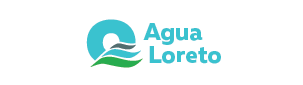 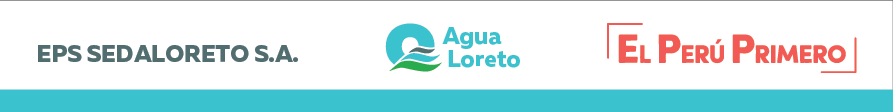 CONVOCATORIA EXTERNALa EPS SEDALORETO S.A., a través del Departamento de Recursos Humanos, realiza la presente Convocatoria Interna, a fin de cubrir los siguientes puestos:Ingeniero de Proyectos y Obras (01 plaza) C001              Requisitos:Título Profesional de Ingeniero (Civil o Sanitario)Experiencia en  diseños de obras civiles y sanitarias Experiencia laboral no menor de 05 años en empresas públicas o privadasManejo de programas de diseñoTécnico en Catastro Técnico (02 plazas) C002Requisitos:Título de técnico en construcción civil o similarManejo de Software de representaciones graficas (dibujos) AUTOCAD, AUTOCADLAND y afinesManejo de impresora de planos (plotter)Saber interpretar información gráfica (planos de diversas especialidades)Conocimiento de organización de archivosTécnico Inspector de Campo (01 plaza) C003Requisitos:Título de técnico en construcción civilSaber leer planosConocimientos básicos en topografíaConocimientos físicos en metradosSaber elaborar croquisIngeniero en Obras Civiles  (01 plaza) C004Requisitos:Título profesional de Ingeniero CivilExperiencia mínima de 03 años en supervisión de obrasConocimientos actualizados de normatividades vigentes sobre contratos de ejecución de obras Conocimientos básicos de diseño d obras civiles y sanitariasTodos los postulantes deben tener las siguientes competencias: Disposición para trabajar bajo presión y cumplimiento de objetivos, trabajo en equipo, responsabilidad y honestidad.Modalidad de Contrato: D.L. N° 728Remuneración básica mensual a percibir por puestos: C001 S/ 2,060.00, C002 S/ 1,822.00, C003 S/ 1,822.00 y C004 S/ 2060.00Cronograma del Proceso de Selección:Recepción de currículum vitae actualizado y documentado con copia simple, indicando el puesto al que postula, los días 21, 22 y 23 de enero del 2020, en Mesa de Partes de la EPS SEDALORETO SA., Av. Guardia Civil Nº 1260, horario de 07:30 hasta 16:15 horas.Proceso de selección (2 etapas): evaluación curricular el 24 de enero y entrevistas a los candidatos aptos el 27 de enero del 2020.